Anleitung für das Braillebild: Kuschelhund10 Zeilen mit bis zu 25 Formen Mein KuschelhundNicht jeder hat die Möglichkeit, einen Hund zu halten. Deshalb kann ein „Kuschelhund“ auch ein guter Freund sein. Unser Kuschelhund ist ein Welpe und hat ein weiches und kuscheliges Fell. Man kann sich vorstellen, wie er mit kleinen tapsigen Schritten vorsichtig laufen lernt und sein Schwanz vor Freude wedelt. Den Welpen muss man beim Gassi gehen an der Leine führen, weshalb er ein Halsband trägt.Suche dir geeignetes weiches Material und beklebe deinen Welpen damit.So geht’sTippe die Zeichen mit Hilfe der folgenden Anleitung auf der Punktschriftmaschine. Zwei oder drei Großbuchstaben wie zum Beispiel „AU“ oder „SCH“ sind Kürzungen. Alle Zeichen findest du in unserem Alphabet.8mal Leerzeichen, 3mal Bindestrich, 12mal Leerzeichen, Bindestrich7mal Leerzeichen, ä, Bindestrich, 2mal Leerzeichen, e, Satzpunkt, 8mal Leerzeichen, Punkte 3,5, a, Punkt 6, b5mal Leerzeichen, s, c, 4mal Leerzeichen, Punkt 6, i, Doppelpunkt, 2mal Bindestrich, 2mal Doppelpunkt, Bindestrich, Punkte 3,5, a, Punkt 6, i5mal Leerzeichen, Punkt 4, e, 2mal Doppelpunkt, Bindestrich, i, 9mal Leerzeichen, Punkte 5,6, a9mal Leerzeichen, ä, 10mal Leerzeichen, Punkte 4,5, Satzpunkt9mal Leerzeichen, l, 11mal Leerzeichen, l9mal Leerzeichen, SCH, Bindestrich, Satzpunkt, Punkte 5,6, 2mal Doppelpunkt, c, 2mal CH, Satzpunkt, 2mal Leerzeichen, l9mal Leerzeichen, 4mal Punkte 4,5,6, 3mal Leerzeichen, 3mal Punkte 4,5,6, Leerzeichen, s9mal Leerzeichen, 4mal Punkte 4,5,6, 3mal Leerzeichen, 2mal Punkte 4,5,6, Leerzeichen, 2mal l8mal Leerzeichen, Punkte 5,6, u, ü, u, b, 2mal Leerzeichen, Punkte 5,6, u, i, ß, Bindestrich, aSo sieht das Bild aus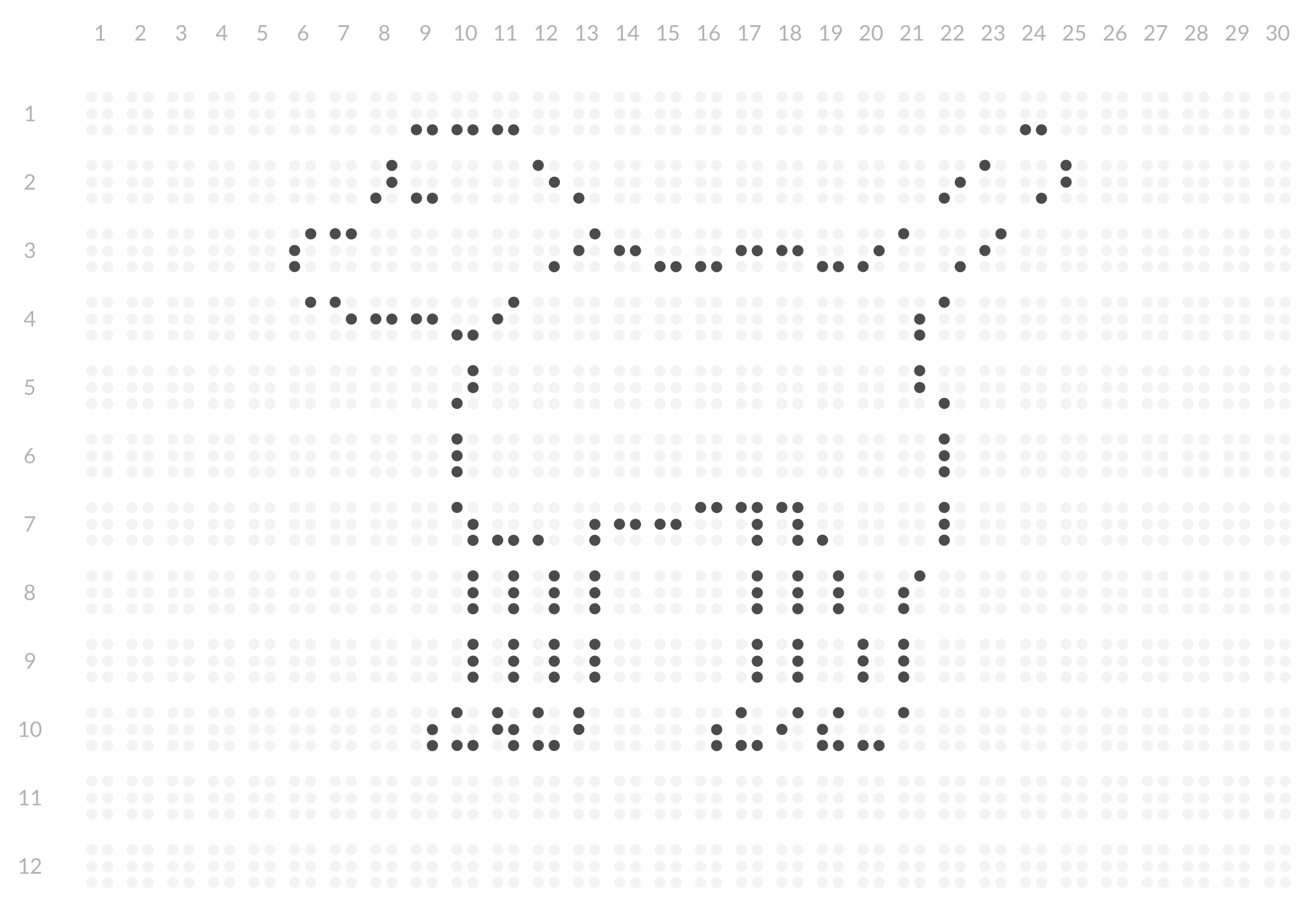 